คำสั่งองค์การบริหารส่วนตำบลแหลม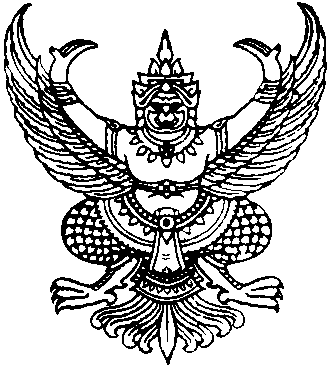 ที่  ๐๑๔ /256๕ เรื่อง แต่งตั้งคณะทำงานประเมินคุณธรรมและความโปร่งใสในการดำเนินงานหน่วยงานภาครัฐ (Integrity and transparency Assessment –ITA) ประจำปี พ.ศ. ๒๕๖๕				………………………………………………………….                 ด้วย องค์การบริหารส่วนตำบลแหลม จะประเมินคุณธรรมและความโปร่งใสในการดำเนินงานภาครัฐ (Integrity and transparency Assessment –ITA) ประจำปี พ.ศ. ๒๕๖๕ ภายใต้แนวคิด “Open to transparency ” ซึ่งเป็นหลักการพื้นฐานสำคัญของการประเมิน ITA  ที่มาจาก “เปิด ” ๒ ประการคือ “เปิดเผยข้อมูล”ของหน่วยงานภาครัฐเพื่อให้สาธารณชนได้รับทราบและสามารถตรวจสอบการดำเนินงานได้ และ “เปิดโอกาส” ให้ผู้มีส่วนได้เสียของหน่วยงานภาครัฐ ทั้งเจ้าหน้าที่ภายในหน่วยงาน และประชาชนภาครัฐผ่านการประเมิน ITA  ซึ่งจะช่วยส่งเสริมให้หน่วยงานภาครัฐมีความโปร่งใสและนำไปสู่การต่อต้านการทุจริตและประพฤติมิชอบของทุกภาคส่วน 	ดังนั้น เพื่อให้การประเมินคุณธรรมและความโปร่งใสในการดำเนินงานของหน่วยงานภาครัฐ (Integrity and transparency Assessment –ITA) ประจำปี พ.ศ. ๒๕๖๕  ในภาพรวมขององค์การบริหารส่วนตำบลแหลม อำเภอหัวไทร จังหวัดนครศรีธรรมราช และเพื่อกำหนดมาตรการในการปรับปรุงแก้ไข ประเด็นที่เป็นข้อบกพร่อง หรือจุดอ่อนที่จะต้องแก้ไขโดยเร่งด่วน  ประเด็นที่ต้องพัฒนาให้ดีขึ้น โดยมอบหมายเป็นคำสั่งให้ผู้รับผิดชอบแต่ละงานได้จัดเตรียมข้อมูลเตรียมการเปิดเผยข้อมูลผ่านเว็บไซต์ขององค์การบริหารส่วนตำบลแหลม        (www. Leam.go.th)  การเปิดเผยข้อมูลสาธารณะ (Open Data Integrity and transpatency Assessment: OIT)  ได้ตรงประเด็นครบถ้วน ถูกต้อง ทันตามระยะเวลาที่สำนักงาน ป.ป.ช.กำหนด จึงแต่งตั้งคณะทำงานการประเมินคุณธรรมความโปร่งใส ในการดำเนินของหน่วยงานภาครัฐ  (Integrity and transparency Assessment –ITA) ประจำปี พ.ศ. ๒๕๖๕  ขององค์การบริหารส่วนตำบลแหลม ตัวชี้วัดที่ ๙ การเปิดเผยข้อมูล ประกอบด้วย ๕ ตัวชี้วัดตัวชี้วัดย่อยที่ ๙.๑ ข้อมูลพื้นฐาน- ๒ – การประชาสัมพันธ์  การประชาสัมพันธ์ข้อมูลตัวชี้วัดย่อยที่  ๙.๒  การบริหารงานการดำเนินงาน- ๓ - การปฏิบัติงานการให้บริการตัวชี้วัดย่อยที่ ๙.๓ การบริหารเงินงบประมาณแผนการใช้จ่ายงบประมาณประจำปี- ๔ –การจัดซื้อจัดจ้างหรือการจัดหาพัสดุ-๕ –ตัวชี้วัดย่อยที่ ๙.๔ การบริหารและพัฒนาทรัพยากรบุคคลการบริหารและพัฒนากรบุคคลตัวชี้วัดย่อยที่ ๙.๕ การส่งเสริมความโปร่งใสการจัดการเรื่องร้องเรียนการทุจริตและประพฤติมิชอบ-๖ -การเปิดโอกาสให้เกิดการมีส่วนร่วมตัวชี้วัดย่อยที่ ๑๐.๑ การดำเนินการเพื่อป้องกันการทุจริตเจตจำนงสุจริตของผู้บริหารการประเมินความเสี่ยงเพื่อป้องกันการทุจริต- ๗ –การเสริมสร้างวัฒนธรรมองค์กรแผนป้องกันการทุจริตตัวชี้วัดย่อย ๑๐.๒ มาตรการภายในเพื่อป้องกันการทุจริตมาตรการส่งเสริมความโปร่งใสและป้องกันการทุจริตภายในหน่วยงาน		มีอำนาจหน้าที่ดังนี้		๑. ดำเนินงานในตัวชี้วัดที่รับผิดชอบตามรายละเอียดการประเมินคุณธรรมและความโปร่งใสในการดำเนินงานของหน่วยงานภาครัฐ ประจำปีงบประมาร พ.ศ. ๒๕๖๕		๒. ดำเนินการปรับปรุงแก้ไข จัดเตรียมข้อมูลสำหรับดำเนินการ ITA  ให้เป็นปัจจุบันและเตรียมการเปิดเผยข้อมูลผ่านเว็บไซต์ขององค์การบริหารส่วนตำบลแหลม และจัดส่งข้อมูลให้  (Admin) ตอบแบบสำรวจ OIT (การเปิดเผยข้อมูลสาธารณะ) ทางระบบ ITAS- ๘ –		๓. รายงานผลการดำเนินงานตามระยะเวลาที่กำหนด		๔. ปฏิบัติงานอื่น ๆ  ตามที่นายกองค์การบริหารส่วนตำบลแหลม มอบหมาย		ทั้งนี้ ตั้งแต่บัดนี้เป็นต้นไป				สั่ง ณ วันที่  ๐๔  กุมภาพันธ์  พ.ศ. ๒๕๖๕ 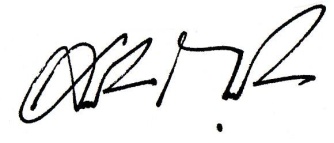 					(นายเสทือน   ถาวรนุรักษ์)                                                 นายกองค์การบริหารส่วนตำบลแหลมข้อข้อมูลผู้รับผิดชอบผู้ติดตาม หมายเหตุ๐๑โครงสร้างนางสาวรัตนภรณ์   ชูเอียดเจ้าพนักงานธุรการชำนาญงานนางสาวอารีย์   ตำแอหัวหน้าสำนักปลัด๐๒ข้อมูลผู้บริหารนางสาวรัตนภรณ์   ชูเอียดเจ้าพนักงานธุรการชำนาญงานนางสาวอารีย์   ตำแอหัวหน้าสำนักปลัด๐๓อำนาจหน้าที่สอ.นิกร  เกื้อมาเจ้าพนักงานธุรการชำนาญงานนางสาวอารีย์   ตำแอหัวหน้าสำนักปลัด๐๔ยุทธศาสตร์หรือแผนพัฒนาหน่วยงานนางสาวกุลยดา ไชยศรีมาลย์นางสาวอารีย์   ตำแอหัวหน้าสำนักปลัดแผนพัฒนา ๕ ปีข้อมูลประจำปี พ.ศ. ๒๕๖๕ ๐๕ข้อมูลการติดต่อนางสาวรัตนภรณ์   ชูเอียดเจ้าพนักงานธุรการชำนาญงานนางสาวอารีย์   ตำแอหัวหน้าสำนักปลัดข้อข้อมูลผู้รับผิดชอบผู้ติดตาม หมายเหตุ๐๖กฎหมายที่เกี่ยวข้องสอ.นิกร  เกื้อมาเจ้าพนักงานธุรการชำนาญงานนางสาวอารีย์   ตำแอหัวหน้าสำนักปลัดกฏหมายที่เกี่ยวข้องกับการดำเนินงานข้อข้อมูลผู้รับผิดชอบผู้ติดตาม หมายเหตุ๐๗ข่าวประชาสัมพันธ์สอ.นิกร  เกื้อมาเจ้าพนักงานธุรการชำนาญงานนางสาวอารีย์   ตำแอหัวหน้าสำนักปลัดแสดงข้อมูลข่าวสารต่างๆที่เกี่ยวข้อกับการดำเนินงานตามอำนาจหน้าที่ข้อมูลประจำปี พ.ศ. ๒๕๖๕ข้อข้อมูลผู้รับผิดชอบผู้ติดตาม หมายเหตุ๐๘Q  Aนางสาวรัตนภรณ์   ชูเอียดเจ้าพนักงานธุรการชำนาญงานสอ.นิกร  เกื้อมาเจ้าพนักงานธุรการชำนาญงานนางสาวอารีย์   ตำแอหัวหน้าสำนักปลัดWed board กล่องข้อความสอบถาม๐๙Social Networkนางสาวรัตนภรณ์   ชูเอียดเจ้าพนักงานธุรการชำนาญงานนางสาวอารีย์   ตำแอหัวหน้าสำนักปลัดFacebook ข้อข้อมูลผู้รับผิดชอบผู้ติดตาม หมายเหตุ๐๑๐แผนดำเนินงานประจำปีนางสาวกุลยดา ไชยศรีมาลย์นักวิเคราะห์นโยบายและแผนชำนาญการ นางสาวอารีย์   ตำแอหัวหน้าสำนักปลัดข้อมูลประจำปี พ.ศ. ๒๕๖๕๐๑๑รายงานการกำกับติดตามการดำเนินงานประจำปี รอบ ๖ เดือนนางสาวกุลยดา ไชยศรีมาลย์นักวิเคราะห์นโยบายและแผนชำนาญการ นางสาวอารีย์   ตำแอหัวหน้าสำนักปลัดระยะ ๖ เดือนแรกของปี พ.ศ. ๒๕๖๕๐๑๒รายงานผลการดำเนินงานประจำปี นางสาวกุลยดา ไชยศรีมาลย์นักวิเคราะห์นโยบายและแผนชำนาญการ นางสาวอารีย์   ตำแอหัวหน้าสำนักปลัดรายงานผลของปี  พ.ศ. ๒๕๖๔ข้อข้อมูลผู้รับผิดชอบผู้ติดตาม หมายเหตุ๐๑๓คู่มือมาตรฐานการปฏิบัติงานนางสาวกุลยดา ไชยศรีมาลย์นักวิเคราะห์นโยบายและแผนนางสาวปาริศา  แสงศักดิ์นักทรัพยากรบุคคลชำนาญการนางสาวรัตนภรณ์   ชูเอียดเจ้าพนักงานธุรการชำนาญงานนางสาวอารีย์   ตำแอหัวหน้าสำนักปลัดคู่มือการปฏิบัติงานของเจ้าหน้าที่ของหน่วยงานใช้ยึดถือปฏิบัติให้เป็นมาตรฐานเดียวกันข้อข้อมูลผู้รับผิดชอบผู้ติดตาม หมายเหตุ๐๑๔คู่มือหรือมาตรฐานการบริการนางสาวปาริศา  แสงศักดิ์นักทรัพยากรบุคคลชำนาญการนางสาวรัตนภรณ์   ชูเอียดเจ้าพนักงานธุรการชำนาญงานนางสาวอารีย์   ตำแอหัวหน้าสำนักปลัดคู่มือการสำหรับบริการ หรือภารกิจ กำหนดวิธีการขั้นตอนการให้บริการ (คู่มือประชาชน)๐๑๕ข้อมูลเชิงสถิติการบริการสำนักปลัดกองคลังกองช่างนางสาวอารีย์   ตำแอหัวหน้าสำนักปลัดข้อมูลการให้บริการในระยะเวลาอย่างน้อย ๖ เดือนแรกของปี พ.ศ. ๒๕๖5 ๐๑๖รายงานผลการสำรวจความพึงพอใจการให้บริการนางสาวกิจญารัตน์ สายทองอินทร์นักพัฒนาชุมชนชำนาญการนางสาวอารีย์   ตำแอหัวหน้าสำนักปลัดความพึงพอใจการบริการตามอำนาจหน้าที่หรือภารกิจของหน่วยงาน รายงานผลของปี พ.ศ. ๒๕๖๔๐๑๗E-Serviceนางสาวรัตนภรณ์   ชูเอียดเจ้าพนักงานธุรการชำนาญงานนางสาวอารีย์   ตำแอหัวหน้าสำนักปลัดช่องทางออนไลน์เพื่อช่วยอำนวยความสะดวกแก่ผู้ขอรับบริการ- แบบฟอร์ม- คำร้องข้อข้อมูลผู้รับผิดชอบผู้ติดตาม หมายเหตุ๐๑๘แผนการใช้จ่ายงบประมาณรายจ่ายประจำนางสาวจิณห์นิภา ไพจิตรจินดานวก.และบัญชีชำนาญการนางสาวนภาพร หนูพันธ์เจ้าพนักงานการเงินและบัญชีนางดวงเดือน ทองบุญชูผู้อำนวยการกองคลังการใช้จ่ายงบประมาณ บังคับใช้ พ.ศ. ๒๕๖5๐๑๙รายงานการกำกับติดตามการใช้จ่ายงบประมาณประจำปี รอบ ๖ เดือนนางสาวจิณห์นิภา ไพจิตรจินดานวก.และบัญชีชำนาญการนางสาวนภาพร หนูพันธ์เจ้าพนักงานการเงินและบัญชีนางดวงเดือน ทองบุญชูผู้อำนวยการกองคลังข้อมูลการให้บริการที่เกิดขึ้นในปี  พ.ศ. ๒๕๖5 ข้อข้อมูลผู้รับผิดชอบผู้ติดตาม หมายเหตุ๐๒๐รายงานผลการใช้จ่ายงบประมาณประจำปีนางสาวจิณห์นิภา ไพจิตรจินดานวก.และบัญชีชำนาญการนางสาวนภาพร หนูพันธ์เจ้าพนักงานการเงินและบัญชีนางดวงเดือน ทองบุญชูผู้อำนวยการกองคลังความพึงพอใจการบริการตามอำนาจหน้าที่หรือภารกิจของหน่วยงาน รายงานผลของปี พ.ศ. ๒๕๖๕ข้อข้อมูลผู้รับผิดชอบผู้ติดตาม หมายเหตุ๐๒๑แผนการจัดซื้อจัดจ้าง หรือแผนการจัดหาพัสดุนางสาววินัดดา สายทองอินทร์นักวิชาการพัสดุชำนาญการนางดวงเดือน ทองบุญชูผู้อำนวยการกองคลังข้อมูลการจัดซื้อจัดจ้างในปี พ.ศ. ๒๕๖5 (เดือนไหนไม่มีการจัดซื้อจัดจ้างให้รายงานด้วย๐๒๒ประกาศต่าง ๆ เกี่ยวกับการจัดซื้อจัดจ้างหรือการจัดหาพัสดุนางสาววินัดดา สายทองอินทร์นักวิชาการพัสดุชำนาญการนางดวงเดือน ทองบุญชูผู้อำนวยการกองคลังแสดงประกาศตามที่หน่วยงานต้องการดำเนินการ เช่นประกาศเชิญชวนข้อมูลการจัดซื้อจัดจ้างในปี พ.ศ. ๒๕๖5๐๒๓สรุปผลการจัดซื้อจัดจ้างหรือการจัดหาพัสดุรายเดือนนางสาววินัดดา สายทองอินทร์นักวิชาการพัสดุชำนาญการนางดวงเดือน ทองบุญชูผู้อำนวยการกองคลังข้อมูลการจัดซื้อจัดจ้างในปี พ.ศ. ๒๕๖5- จำแนกข้อมูลเป็นรายเดือน (กรณึไม่มีการจัดซื้อจัดจ้างในรอบเดือนใดให้ระบุว่าไม่มีการจัดซื้อจัดจ้าง)๐๒๔รายงานผลการจัดซื้อจัดจ้างหรือการจัดหาพัสดุประจำปีนางสาววินัดดา สายทองอินทร์นักวิชาการพัสดุชำนาญการนางดวงเดือน ทองบุญชูผู้อำนวยการกองคลัง แสดงผลการจัดซื้อจัดจ้างของหน่วยงานรายงานผลของปี พ.ศ. ๒๕๖๕ ข้อข้อมูลผู้รับผิดชอบผู้ติดตาม หมายเหตุ๐๒๕นโยบายการบริหารทรัพยากรบุคคลนางสาวปาริศา  แสงศักดิ์นักทรัพยากรบุคคลชำนาญการนางสาวอารีย์   ตำแอหัวหน้าสำนักปลัดเป็นนโยบายหรือแผนการบริหารและพัฒนาทรัพยากรบุคคลที่ยังใฃ้บังคับในหน่วยงาน ในปี พ.ศ. ๒๕๖5คู่มือการปฏิบัติงานของเจ้าหน้าที่ของหน่วยงานใช้ยึดถือปฏิบัติให้เป็นมาตรฐานเดียวกัน๐๒๖การดำเนินการตามนโยบายการบริหารทรัพยากรบุคคลนางสาวปาริศา  แสงศักดิ์นักทรัพยากรบุคคลชำนาญการนางสาวอารีย์   ตำแอหัวหน้าสำนักปลัดมีการดำเนินการในปี พ.ศ. 2565๐๒๗หลักเกณฑ์การบริหารและพัฒนาทรัพยากรบุคคลนางสาวปาริศา  แสงศักดิ์นักทรัพยากรบุคคลชำนาญการนางสาวอารีย์   ตำแอหัวหน้าสำนักปลัดต้องครบกระบวนงานบังคับใช้ในปี พ.ศ. ๒๕๖5๐๒๘รายงานผลการบริหารและพัฒนาทรัพยากรบุคคลประจำปีนางสาวปาริศา  แสงศักดิ์นักทรัพยากรบุคคลชำนาญการนางสาวอารีย์   ตำแอหัวหน้าสำนักปลัดรายงานผลของปีที่ผ่านมา พ.ศ. ๒๕๖4 ข้อข้อมูลผู้รับผิดชอบผู้ติดตาม หมายเหตุ๐๒๙แนวปฏิบัติการจัดการเรื่องร้องเรียนการทุจริตและประพฤติมิชอบนางสาวปาริศา  แสงศักดิ์นักทรัพยากรบุคคลชำนาญการนางสาวอารีย์   ตำแอหัวหน้าสำนักปลัดนโยบายที่ยังบังคับใช้ในหน่วยงานในปี พ.ศ. ๒๕๖5๐๓๐ช่องทางแจ้งเรื่องร้องเรียนการทุจริตและประพฤติมิชอบนางสาวปาริศา  แสงศักดิ์นักทรัพยากรบุคคลชำนาญการนางสาวอารีย์   ตำแอหัวหน้าสำนักปลัด๐๓๑ข้อมูลเชิงสถิติเรื่องร้องเรียนการทุจริตและประพฤติมิชอบประจำปีนางสาวปาริศา  แสงศักดิ์นักทรัพยากรบุคคลชำนาญการนางสาวอารีย์   ตำแอหัวหน้าสำนักปลัดต้องครบกระบวนงานบังคับใช้ในปี พ.ศ. ๒๕๖5ข้อข้อมูลผู้รับผิดชอบผู้ติดตาม หมายเหตุ๐๓๒ช่องทางการรับความคิดเห็นนางสาวปาริศา  แสงศักดิ์นักทรัพยากรบุคคลชำนาญการนางสาวรัตนภรณ์   ชูเอียดเจ้าพนักงานธุรการชำนาญงานนางสาวอารีย์   ตำแอหัวหน้าสำนักปลัดช่องทางเข้าถึงหน่วยงาน๐๓๓การเปิดโอกาสให้เกิดการมีส่วนร่วมนางสาวกุลยดา ไชยศรีมาลย์นักวิเคราะห์นโยบายและแผนนางสาวปาริศา  แสงศักดิ์นักทรัพยากรบุคคลชำนาญการนางสาวรัตนภรณ์   ชูเอียดเจ้าพนักงานธุรการชำนาญงานนางสาวอารีย์   ตำแอหัวหน้าสำนักปลัดการดำเนินการในปี พ.ศ. ๒๕๖5ข้อข้อมูลผู้รับผิดชอบผู้ติดตาม หมายเหตุ๐๓๔เจตจำนงสุจริตของผู้บริหารสอ.นิกร  เกื้อมาเจ้าพนักงานธุรการชำนาญงานนางสาวอารีย์   ตำแอหัวหน้าสำนักปลัดนโยบายที่ยังบังคับใช้ในหน่วยงานในปี พ.ศ. ๒๕๖5๐๓๕การมีส่วนร่วมของผู้บริหารสอ.นิกร  เกื้อมาเจ้าพนักงานธุรการชำนาญงานนางสาวอารีย์   ตำแอหัวหน้าสำนักปลัดเป็นการดำเนินงานปี พ.ศ. 2565ข้อข้อมูลผู้รับผิดชอบผู้ติดตาม หมายเหตุ๐๓๖การประเมินความเสี่ยงการทุจริตประจำปีนางสาวกุลยดา ไชยศรีมาลย์นักวิเคราะห์นโยบายและแผนนางสาวปาริศา  แสงศักดิ์นักทรัพยากรบุคคลชำนาญการนางสาวรัตนภรณ์   ชูเอียดเจ้าพนักงานธุรการชำนาญงานนางสาวอารีย์   ตำแอหัวหน้าสำนักปลัดเป็นการดำเนินการในปี พ.ศ. ๒๕๖5๐๓๗การดำเนินการเพื่อจัดการความเสี่ยงการทุจริตนางสาวกุลยดา ไชยศรีมาลย์นักวิเคราะห์นโยบายและแผนนางสาวปาริศา  แสงศักดิ์นักทรัพยากรบุคคลชำนาญการนางสาวรัตนภรณ์   ชูเอียดเจ้าพนักงานธุรการชำนาญงานนางสาวอารีย์   ตำแอหัวหน้าสำนักปลัดเป็นการดำเนินการในปี พ.ศ. ๒๕๖5ข้อข้อมูลผู้รับผิดชอบผู้ติดตาม หมายเหตุ๐๓๘การเสริมสร้างวัฒนธรรมองค์กรนางสาวปาริศา  แสงศักดิ์นักทรัพยากรบุคคลชำนาญการนางสาวอารีย์   ตำแอหัวหน้าสำนักปลัดเป็นการดำเนินการในปี พ.ศ. ๒๕๖5ข้อข้อมูลผู้รับผิดชอบผู้ติดตาม หมายเหตุ๐๓๙แผนปฏิบัติการป้องกันการทุจริตนางสาวกุลยดา ไชยศรีมาลย์นักวิเคราะห์นโยบายและแผนนางสาวอารีย์   ตำแอหัวหน้าสำนักปลัดเป็นการดำเนินการในปี พ.ศ. ๒๕๖5๐๔๐รายงานการกำกับติดตามการดำเนินการป้องกันการทุจริตประจำปี รอบ ๖ เดือนนางสาวกุลยดา ไชยศรีมาลย์นักวิเคราะห์นโยบายและแผนนางสาวอารีย์   ตำแอหัวหน้าสำนักปลัดเป็นการดำเนินการในปี พ.ศ. ๒๕๖5 (ระยะ ๖ เดือนแรก)๐๔๑รายงานผลการดำเนินการป้องกันการทุจริตประจำปีนางสาวกุลยดา ไชยศรีมาลย์นักวิเคราะห์นโยบายและแผนนางสาวอารีย์   ตำแอหัวหน้าสำนักปลัดเป็นการดำเนินการในปี พ.ศ. ๒๕๖4ข้อข้อมูลผู้รับผิดชอบผู้ติดตาม หมายเหตุ๐๔๒มาตรการส่งเสริมคุณธรรมและความโปร่งใสภายในหน่วยงานนางสาวรัตนภรณ์   ชูเอียดเจ้าพนักงานธุรการชำนาญงานนางสาวอารีย์   ตำแอหัวหน้าสำนักปลัดเป็นการดำเนินการในปี พ.ศ. ๒๕๖4๐๔๓การดำเนินการตามมาตรการส่งเสริมคุณธรรมและความโปร่งใสภายในหน่วยงานนางสาวรัตนภรณ์   ชูเอียดเจ้าพนักงานธุรการชำนาญงานนางสาวอารีย์   ตำแอหัวหน้าสำนักปลัดความก้าวหน้า ข้อ 042 ไปสู่ปฏิบัติอย่างเป็นรูปธรรม เป็นการดำเนินการในปี พ.ศ. 2565